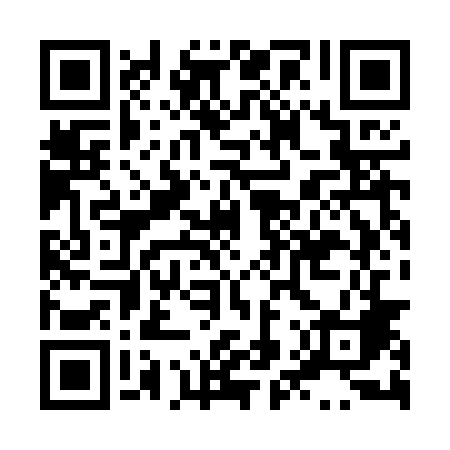 Ramadan times for Gornowo, PolandMon 11 Mar 2024 - Wed 10 Apr 2024High Latitude Method: Angle Based RulePrayer Calculation Method: Muslim World LeagueAsar Calculation Method: HanafiPrayer times provided by https://www.salahtimes.comDateDayFajrSuhurSunriseDhuhrAsrIftarMaghribIsha11Mon4:294:296:2412:114:025:595:597:4812Tue4:264:266:2212:114:036:016:017:5013Wed4:244:246:2012:114:056:036:037:5214Thu4:214:216:1712:104:066:046:047:5415Fri4:184:186:1512:104:086:066:067:5616Sat4:164:166:1312:104:096:086:087:5817Sun4:134:136:1012:104:116:106:108:0018Mon4:104:106:0812:094:126:126:128:0219Tue4:084:086:0512:094:136:146:148:0420Wed4:054:056:0312:094:156:156:158:0621Thu4:024:026:0112:084:166:176:178:0822Fri3:593:595:5812:084:186:196:198:1123Sat3:573:575:5612:084:196:216:218:1324Sun3:543:545:5312:074:216:236:238:1525Mon3:513:515:5112:074:226:246:248:1726Tue3:483:485:4912:074:236:266:268:1927Wed3:453:455:4612:074:256:286:288:2228Thu3:423:425:4412:064:266:306:308:2429Fri3:393:395:4112:064:276:316:318:2630Sat3:363:365:3912:064:296:336:338:2931Sun4:334:336:371:055:307:357:359:311Mon4:304:306:341:055:317:377:379:332Tue4:274:276:321:055:337:397:399:363Wed4:244:246:291:045:347:407:409:384Thu4:214:216:271:045:357:427:429:405Fri4:184:186:251:045:377:447:449:436Sat4:154:156:221:045:387:467:469:457Sun4:124:126:201:035:397:487:489:488Mon4:094:096:181:035:407:497:499:509Tue4:054:056:151:035:427:517:519:5310Wed4:024:026:131:025:437:537:539:56